Министерство здравоохранения  Российской Федерации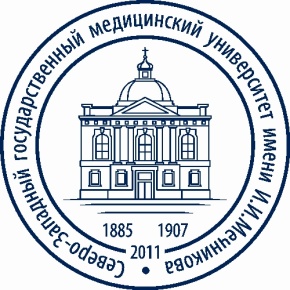 Федеральное государственное бюджетное образовательное учреждениевысшего  образования "Северо-Западный государственный медицинский университет имени И.И. Мечникова"Министерства здравоохранения  Российской Федерации(ФГБОУ ВО СЗГМУ им. И.И. Мечникова Минздрава России)ПРОТОКОЛ № АК –28–11–111ЗАСЕДАНИЯ  АТТЕСТАЦИОННОЙ КОМИССИИпо допуску  к осуществлению медицинской / фармацевтической деятельности«28» ноября  2019 года  	Список результатов аттестационных испытаний:№Фамилия, имя, отчествоДолжностьРезультаты аттестацииСрок аттестацииПримечаниеАнищенко Мария ВладимировнаПомощник врача по общей гиенеНе аттестованаПовторная аттестация через 6 месяцевАхмеджанов Тимур РобертовичМедицинский брат палатный (постовой)Аттестован5 летБалахонцева Наталья Олеговна Медицинская сестра Аттестована5 летБарановская Анна Игоревна Медицинская сестра палатная (постовая)Аттестована5 летБеляева Алина Александровна Медицинская сестра палатная (постовая)Аттестована5летВьюхина Анастасия Алексеевна  Медицинская сестра палатная (постовая)Аттестована5 летГанина Екатерина Дмитриевна Медицинская сестра процедурнойАттестована5 летГорбань Анна Александровна Медицинская сестра палатная (постовая)Аттестована5 летГорюнова Елизавета Павловна Помощник врача по общей гиенеНе аттестованаПовторная аттестация через 6 месяцевДжусоева Алана Темирболатовна Помощник врача эпидемиологаАттестована5 летЕрмолаева Дарья Эдуардовна Медицинская сестра палатная (постовая)Аттестована5 летЗолотарева Татьяна Александровна Медицинская сестраАттестована5 летИльченко Александра Александровна Медицинская сестра палатная (постовая)Аттестована5 летКарпова Екатерина Максимовна Медицинская сестра палатная (постовая)Аттестована5 летКувшинова Кристина Николаевна Медицинская сестра процедурнойАттестована5 летКуланин Павел АлександровичПомощник врача эпидемиологаАттестован5 летЛепнева Екатерина Алексеевна Медицинская сестра палатная (постовая)Аттестована5 летМиргородский Евгений АндреевичМедицинский брат палатный (постовой)Аттестован5 летОполченская Ольга Дмитриевна Медицинская сестра процедурнойАттестована5 летПавлова Ирина ВадимовнаМедицинская сестра палатная (постовая)Аттестована5 летПавлова Екатерина Вадимовна Медицинская сестра палатная (постовая)Аттестована5 летПерфильев Марк АртуровичМедицинский брат палатный (постовой)Аттестован5 летПонкратова Марина Юрьевна Медицинская сестра палатная (постовая)Аттестована5 летПопова Валерия Алексеевна Медицинская сестраАттестована5 летРемешевская Мария АлександровнаПомощник врача эпидемиологаАттестована5 летСедова Екатерина Александровна Помощник врача эпидемиологаНе аттестованаПовторная аттестация через 6 месяцевСмочилина Юлия Романовна Медицинская сестра палатная (постовая)АттестованаТюнин Юрий ПавловичМедицинский брат процедурнойАттестованУсок Анна Александровна Медицинская сестра палатная (постовая)АттестованаШелаева Ирина Ивановна Медицинская сестра палатная (постовая)Аттестована